Številka: 032-03/2018-55Datum:   5.4.2019OBČINSKI SVETOBČINE CERKLJE NA GORENJSKEMOBRAZLOŽITEVZakon o javnih financah določa, da se vsak pravni posel, na podlagi katerega se lastninska pravica na finančnem premoženju občine prenese na drugo pravno ali fizično osebo, predhodno uvrsti v letni program prodaje finančnega premoženja, ki ga sprejme občinski svet ob sprejemanju predloga občinskega proračuna ali njegovih sprememb. Podrobneje postopek in način prodaje ter druge oblike razpolaganja s finančnim premoženjem občine določa Uredba o prodaji in drugih oblikah razpolaganja s finančnim premoženjem države in občin (Uradni list RS, št. 123/03, 140/06, 95/07, 55/09 – odl. US in 38/10 – ZUKN – v nadaljevanju: Uredba).Občinski svet Občine Cerklje na Gorenjskem je na nadaljevanju 20. redne seje dne, 26. 1. 2018 sprejel Letni program prodaje finančnega premoženja Občine Cerklje na Gorenjskem za leto 2018 (Uradno glasilo slovenskih občin, št. 5/18). V programu je bilo predvideno, da se v letu 2018 proda naslednje finančno premoženje Občine Cerklje na Gorenjskem:Prodaja vseh delnic Gorenjske banke d.d., Kranj v lasti občine - 145 delnicAd 1.)	Prodaja vseh delnic Gorenjske banke d.d., Kranj v lasti občine - 145 delnicObčina Cerklje na Gorenjskem ima v lasti 145 delnic GBKR, ki jih želi odprodati. Knjigovodska vrednost delnic po stanju na dan 31.12.2016 znaša 20.056,71 EUR. Za odprodajo se upošteva posamezni program prodaje, ki ga je sprejel Občinski svet na 10. redni seji, dne 1.6.2016 (sklep št. 032-05/2014-102). Predvidena cena je 298 EUR za delnico, tako da bi prihodek od prodaje znašal 43.210,00 EUR. Postopek prodaje delnic Gorenjske banke d.d., Kranj se je začel v juliju 2016, ko je Občina Cerklje skupaj s še 17 pogodbenimi strankami podpisala Sporazum o skupni prodaji delnic Gorenjske banke d.d., ki skupaj predstavljajo preko 50% osnovnega kapitala ciljne družbe Gorenjska banka d.d.. Postopek prodaje delnic je v letu 2018 še potekal, vendar do skupne prodaje delnic na podlagi podpisanega sporazuma ni prišlo. Občina bo delnice prodala v letu 2019 na podlagi prevzemne ponudbe.Občina Cerklje na Gorenjskem bo tako prodajo predmetnega finančnega premoženja opravila po metodi neposredne sklenitve pogodbe, na podlagi določila 2. točke 60. člena Uredbe, ki določa, da se kapitalske naložbe lahko prodajo z neposredno pogodbo, če kapitalska naložba predstavlja manjši delež v pravni osebi in ocenjena vrednost te naložbe ne presega 600.000,00 EUR, pa naložba ni prodana po ceni, ki bi bila manjša od ocenjene vrednosti te naložbe.Občinskemu svetu Občine Cerklje na Gorenjskem predlagamo, da sprejme naslednji  SKLEP:Občinski svet Občine Cerklje na Gorenjskem se je seznanil s Poročilom o realizaciji Letnega programa prodaje finančnega premoženja Občine Cerklje na Gorenjskem za leto 2018.       Občina Cerklje na Gorenjskem								  ŽUPAN							       FRANC ČEBULJ								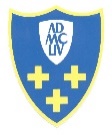   OBČINA CERKLJE  NA GORENJSKEMTrg Davorina Jenka 13, 4207 CerkljeTrg Davorina Jenka 13, 4207 Cerkljee-mail:obcinacerklje@siol.nete-mail:obcinacerklje@siol.net 04/28 15 820  04/ 28 15 800 04/28 15 820  04/ 28 15 800ZADEVA:Poročilo o realizaciji Letnega programa prodaje finančnega premoženja Občine Cerklje na Gorenjskem za leto 2018 PRAVNA PODLAGA:Zakon o javnih financah (Uradni list RS, št. 11/11 – uradno prečiščeno besedilo, 14/13 – popr., 101/13, 55/15 – ZFisP, 96/15 – ZIPRS1617 in 13/18) in 16. člen Statuta Občine Cerklje na Gorenjskem (Uradni vestnik Občine Cerklje na Gorenjskem, št. 7/16)PREDLAGATELJ:Župan, g. Franc ČebuljPRIPRAVILA:Marta Jarc, občinska upravaNAMEN:Seznanitev članov Občinskega sveta z realizacijo sprejetega letnega programa prodaje finančnega premoženja občine za leto 2017 